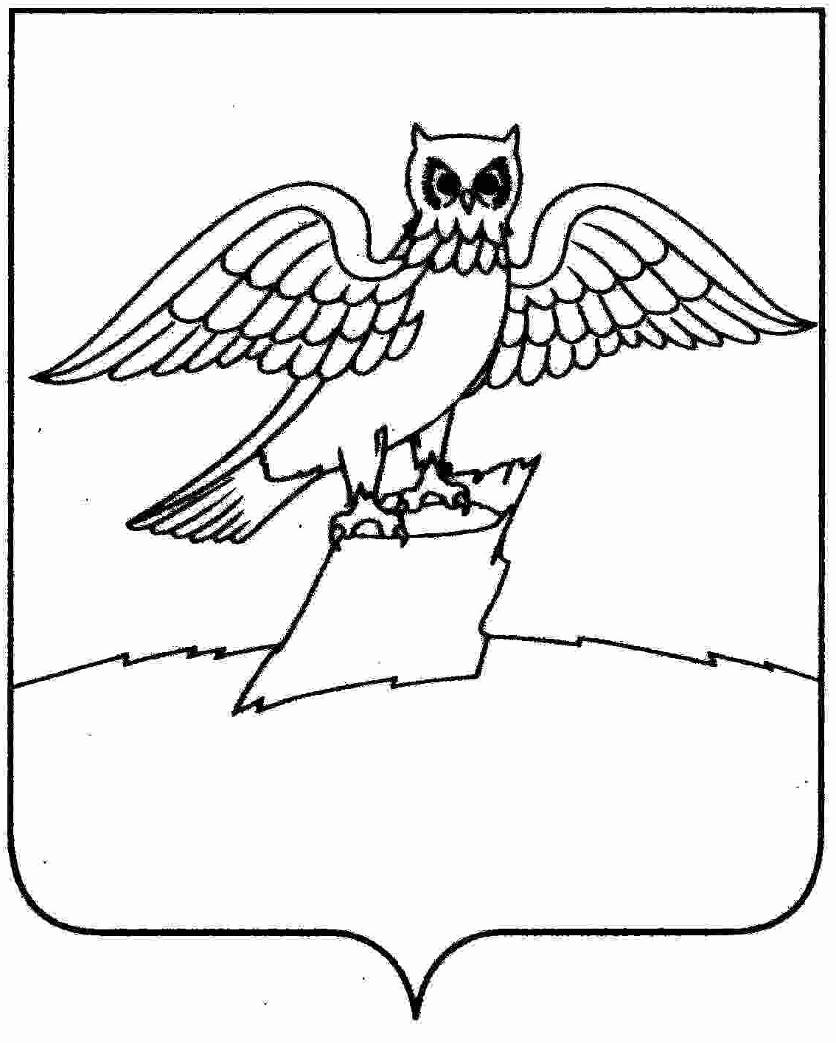 АДМИНИСТРАЦИЯ ГОРОДА КИРЖАЧКИРЖАЧСКОГО РАЙОНАП О С Т А Н О В Л Е Н И Е01.06.2018                                                                                                       № 469   Рассмотрев заявление Федичкиной Г.В. и  в соответствии со ст. 45-46 Градостроительного кодекса Российской Федерации, Федеральным законом от 06.10.2003 № 131-ФЗ «Об общих принципах организации местного самоуправления в РФ»,П О С Т А Н О В Л Я Ю:1.  Разрешить Федичкиной Г.В.  подготовку проекта планировки и межевания территории вблизи земельного участка, расположенного по адресу: г. Киржач, мкр. Красный Октябрь, ул. Буденного, д. 92 Г, блок 4, бокс 32.2. Контроль за исполнением настоящего постановления возложить на заместителя главы администрации по вопросам жизнеобеспечения.3. Настоящее постановление вступает в силу со дня официального опубликования в районной газете «Красное знамя».Глава администрации                 	                                                   Н.В. СкороспеловаО подготовке проекта планировки и межевания территории вблизи земельного участка, расположенного по адресу: г. Киржач, мкр. Красный Октябрь, ул. Буденного, д. 92 Г, блок 4, бокс 32